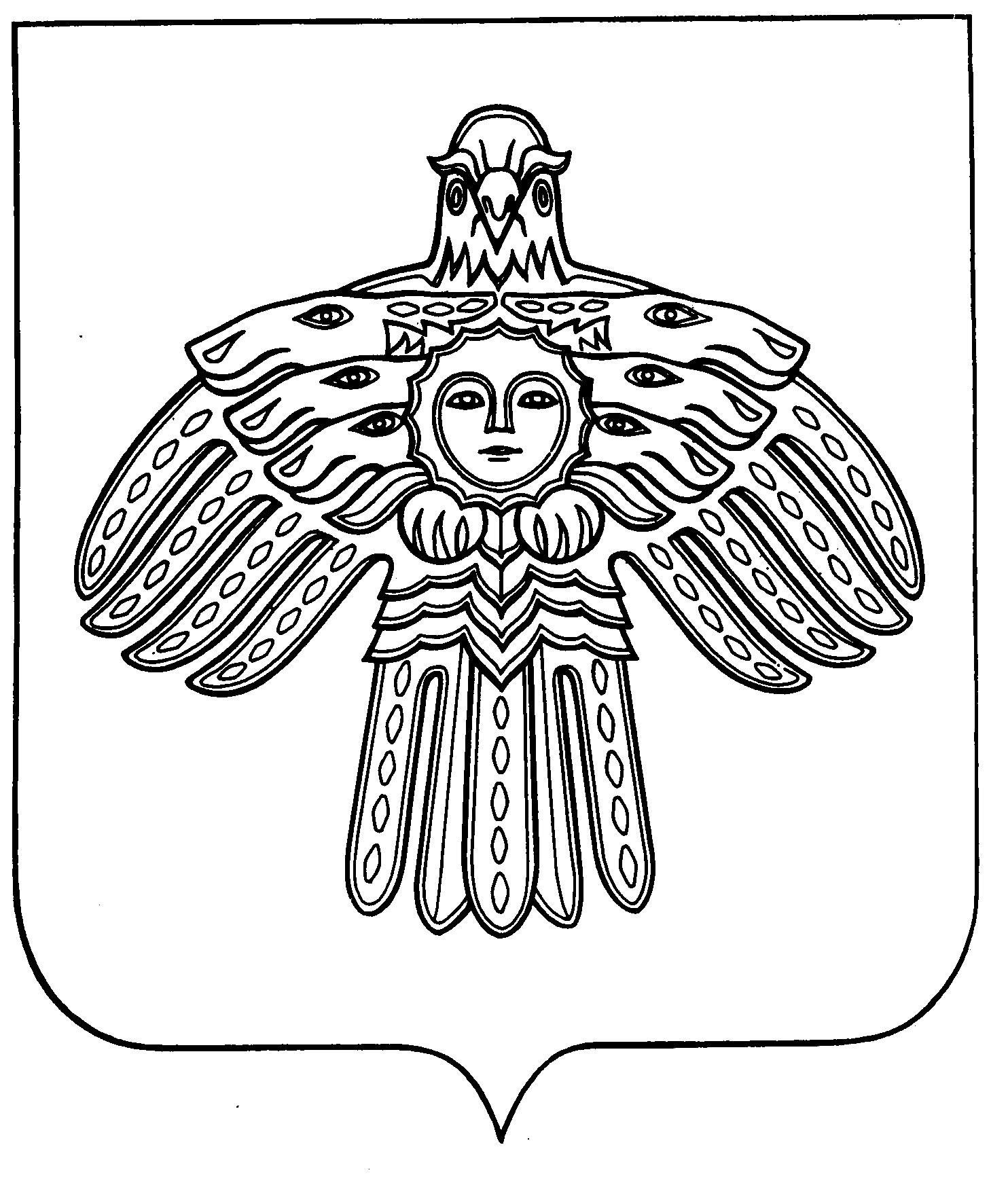 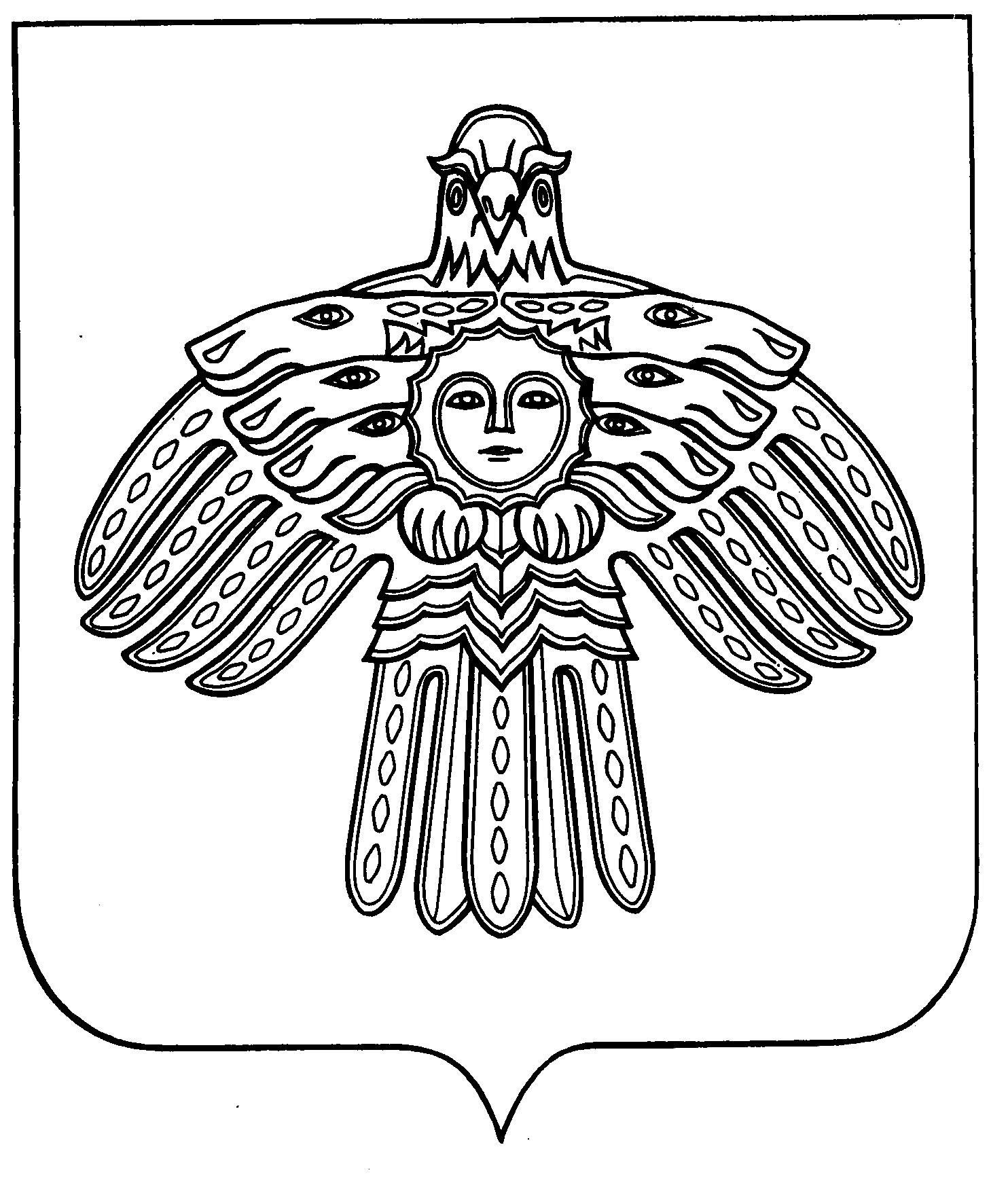 Министерство образования, науки и молодежной политики Республики Коми в дополнение к письму от 24.03.2020 № 03-14/21 «О некоторых вопросах организации образовательного процесса в условиях режима повышенной готовности» направляет для использования в работе при организации дистанционной формы обучения перечень цифровых образовательных платформ, рекомендованных ГАУ РК «Центр информационных технологий» (приложение 1).Дистанционное обучение с применением данных платформ позволяет реализовать индивидуальные образовательные траектории обучающихся, формировать индивидуальные и групповые задания, обеспечить контроль уровня знаний обучающихся, организовать совместную деятельность.Использование образовательных платформ в период действия режима повышенной готовности предоставляется на бесплатной основе.Консультационная поддержка по вопросам подключения к платформам осуществляется службой технической поддержки ГАУ РК «Центр информационных технологий», тел. (8212) 301-201.Кроме того, направляем информацию об Интернет-ресурсах, рекомендованных к использованию при организации дистанционного обучения экспертной группой Центра компетенций по кадрам для цифровой экономики «Кадры для субъектов цифровой экономики» (приложение 2).Просим проинформировать подведомственные образовательные организации, педагогических работников о возможности использования указанных ресурсов при организации дистанционной формы обучения.Приложение: на 2 л.Министр                                                                                    	                Н.В. Якимова